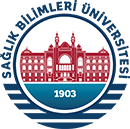 PROGRAM BİLGİLERİPROGRAM BİLGİLERİEnstitü Anabilim Dalının AdıLisansüstü Programın AdıDersin AdıProgram ve Ders Kodu KREDİ TANIMIKREDİ TANIMIKREDİ TANIMITeorik Ders Saati:          Uygulama Saati :            Kredisi :                 AKTS (ECTS) Kredisi: Teorik Ders Saati:          Uygulama Saati :            Kredisi :                 AKTS (ECTS) Kredisi: Teorik Ders Saati:          Uygulama Saati :            Kredisi :                 AKTS (ECTS) Kredisi: ÖNERİLECEK DERSLERLE İLGİLİ BİLGİLERÖNERİLECEK DERSLERLE İLGİLİ BİLGİLERÖNERİLECEK DERSLERLE İLGİLİ BİLGİLERLisansüstü Program  Yüksek Lisans  DoktoraZorunlu / Seçmeli  Zorunlu  SeçmeliDönem/ler  I. Dönem       II. Dönem  III. Dönem    IV. DönemÖĞRETİM ŞEKLİÖĞRETİM ŞEKLİÖĞRETİM ŞEKLİ 1)	                 2)	 		 3)                        4)	                 5)     1)	                 2)	 		 3)                        4)	                 5)     1)	                 2)	 		 3)                        4)	                 5)    ÖLÇME YÖNTEMİÖLÇME YÖNTEMİÖLÇME YÖNTEMİ1 Sunum  notu  ile değerlendirilir.1 Sunum  notu  ile değerlendirilir.1 Sunum  notu  ile değerlendirilir.DERSİN AMACIDERSİN AMACIDERSİN AMACIDERS KONULARININ HAFTALIK DAĞILIMIDERS KONULARININ HAFTALIK DAĞILIMIDERS KONULARININ HAFTALIK DAĞILIMIDERS KONULARININ HAFTALIK DAĞILIMIDERS KONULARININ HAFTALIK DAĞILIMIHaftaKonu BaşlıklarıKonu BaşlıklarıKonu BaşlıklarıÖğretim Şekli(Kod 1, 2, 3, 4, 5)1234567891011121314ÖĞRENCİ İŞ YÜKÜÖĞRENCİ İŞ YÜKÜÖĞRENCİ İŞ YÜKÜÖĞRENCİ İŞ YÜKÜÖĞRENCİ İŞ YÜKÜYöntem / İşlemYöntem / İşlemHaftalık süre (saat)Hafta sayısıDönem toplamıYüz yüze eğitimYüz yüze eğitimSınıf dışı çalışmaSınıf dışı çalışmaÖdevÖdevProjeProjeToplam iş yüküToplam iş yükü0KAYNAKLARKAYNAKLARKAYNAKLARKAYNAKLARKAYNAKLAR